Муниципальное бюджетное общеобразовательное учреждение«Средняя общеобразовательная школа №4с. Даниловка»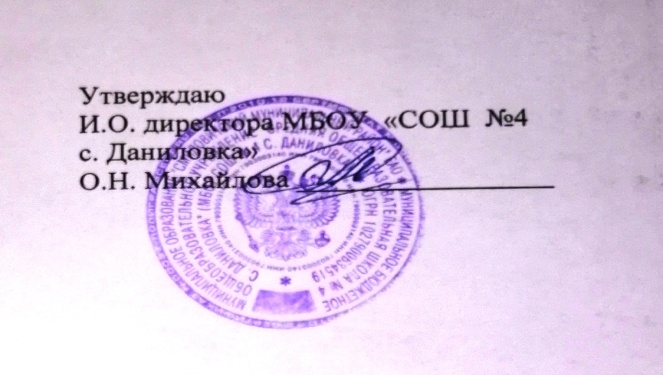 Отчето самообследовании  муниципального бюджетного общеобразовательного учреждения«Средняя общеобразовательная школа №4 с.Даниловка»за 2019 годСтруктура отчета:Общая характеристика учреждения.Условия осуществления  образовательного процесса.Режим работы;Материально- техническая  база, благоустройство;Информатизация обучения;Условия для занятий физической культурой  и  спортом; Кадровый состав.Аттестация педагогических кадров  и прохождение курсовой подготовкиРезультаты деятельности учреждения, качество образования.Анализ уровня образования по ступеням образования.Результаты государственной итоговой аттестации.Анализ выбора предметов на государственную итоговую аттестацию.Состояние содержания образования.                 4.1.Реализация   учебного плана в 2019 году.          4.2. Выполнение учебных программ.     4.3. Реализация  федеральных образовательных стандартов  в начальной  и   основной школе.          4.4.Анализ предпрофильной  подготовки и профильного обучения.          4.5. Анализ  Всероссийских проверочных работ.5.Состояние здоровья школьников, меры по охране и укреплению здоровья.6.Социализация учащихся.7.Социальная активность и внешние связи образовательного  учреждения.8.Анализ воспитательной работы.              8.1.Условия организации внеучебной деятельности.              8.2. Организация воспитательной работы с обучающимися и формирование стимулов развития личности.             8.3.Организация деятельности классных руководителей.             8.4.Работа с родителями и общественностью.             8.5.Организация внеурочной деятельности.             8.6.Результаты внеурочной деятельности.              8.7.Проблемы в  организации внеурочной деятельности и пути их решения.9. Библиотечно-информационное обеспечение10.Внутренняя система оценки качества образования.11.Схема управления  в образовательном учреждении12.Задачи, стоящие перед образовательной организацией1.Общая характеристика учреждения1.1.Тип, вид, статус учрежденияСредняя общеобразовательная школа, муниципальное  бюджетное общеобразовательное учреждение1.2. Лицензия на образовательную деятельность, государственная аккредитация(реквизиты)Лицензия серия  79 АО2 0000107   № 1057  от 11февраля 2016 г. (бессрочная)Свидетельство о государственной регистрации   79 А01   № 0000018  от28.01.2014, до 28.01.2026 г1.3.Характеристика контингента учащихся (социальный паспорт)В 2019-2020 учебном году обучалось на начало   учебного года   110 чел, на конец года – 115 чел., в том числе:1–й уровень.- 47 чел., выпускников начального звена 11 чел.2-й уровень.-  55 чел., выпускников основной   школы -13 чел.3-й уровень .- 10 чел., выпускников средней  общеобразовательной  школы- 4 чел.     Контингент учащихся  в 2019/20 уч. году уменьшился на  12 чел. по причине того, что   уменьшилось количество учащихся, поступивших в 10 класс. Задачи  педколлектива в данном направлении:-  сохранение  всего контингента обучающихся (поддерживать имидж школы);- сохранение  контингента  обучающихся 10 класса (результаты  предпрофильной подготовки и профориентационной работы);- не допускать оттока детей- первоклассников в другие школы (планомерная работа с родителями, поддержание имиджа школы).1.4.Администрация, органы государственно-общественного управления и самоуправления.И.о. директора МБОУ СОШ №4 – Михайлова О.Н.первая категория. Педагогический стаж – 35 лет, стаж  в должности руководителя  -  9 мес.Зам. директора по УР – Ничук В.В., первая категория Педагогический стаж – 35 лет, стаж в должности руководителя – 6,5 лет.Зам. директора по УР – Михайлова Ю.А. Педагогический стаж - 27 лет, стаж в должности руководителя – 9 мес.Зам. директора по ВР – Голубь Т.А. Педагогический стаж – 10 лет, стаж в должности руководителя – 4 мес.Председатель Управляющего совета  –Денисенкова Н.А.Председатель Совета родителей  –   Лебедева Н.А.Председатель Совета обучающихся –  Синичук Е, учащаяся   9  класса2. Условия осуществления образовательного процесса.2.1.Режим работы.Процесс обучения осуществлялся в одну смену.  Продолжительность урока – 45 минут, в первом классе- 35 минут (в первом полугодии). Занятия в 1-11 классах проводились по 5-ти дневной рабочей неделе.2.2.Учебно-материальная база, благоустройство и оснащённость.Территория  школы благоустроена: площадка перед школьным зданием асфальтирована, разбиты клумбы, имеется   ограждение.На пришкольном  участке высажены деревья – место для экскурсий по биологии, изучение флоры  агроценоза. 2.3.Информатизация обучения             Все учителя, владеют  навыками работы на компьютере, Ляднова Е.М., Ничук В.В., Савичева М.В., Михайлова Ю.А., Пашенко С.В., Сержанова Ю.С., Иваненко И.Б., Бурова А.А., Голубь Т.А. – на уровне опытного пользователя.  	 Кабинет информатики паспортизирован, имеется график работы кабинета, где отводится время на индивидуальную работу с обучающимися по подготовке их к урокам с применением информационных ресурсов, участию в конкурсах различного уровня.           	 На базе кабинета информатики проводятся кружки  и внеурочная деятельность в рамках новых образовательных стандартов, проводятся внеклассные мероприятия с использованием мультимедийного проектора. В кабинете информатики проводятся заседания, беседы для старшеклассников с просмотром видеороликов  Интернет сети. Учителя принимают участие в  вебинарах.          Все кабинеты  оборудованы компьютером,  ЖК и плазменным телевизорами, которые эффективно используются учителями школы в образовательном процессе для проведения уроков, организации внеурочной деятельности, внеклассных мероприятий.Наиболее эффективные формы и методы использования ИКТ:- мультимейдиные презентации, составленные  учителем,  учащимися;- урок-конференция с защитой рефератов на основе Интернет ресурсов;-уроки – тренинги с использованием Интернет ресурсов, как средство контроля за  формированием предметных результатов- консультации-тренинги по подготовке к ГИА.        Факторы, препятствующие повышению эффективности использования ИКТ:- недостаточная компетентность  отдельных учителей в работе с компьютером и использованию ИКТ (уровень пользователя);-   отсутствие локальной сети в  школе;-  нет подключения Интернета в  предметных  кабинетах.Задачи педколлектива по решению  первой проблемы – это обучение учителей, недостаточно владеющих компьютерной грамотностью,  на базе кабинета информатики. Кроме того  важное значение имеет и самообразование учителей, решение последующих 2-х задач   не зависит  от администрации школы и учителей.  Недостаточное финансирование   является препятствием для обновления  компьютерной базы и увеличения  скорости работы Интернета, создания локальной сети. 2.4.Условия для занятий физической культурой и спортом.    В школе имеется спортивный зал, где созданы условия для проведения уроков, организации дополнительного образования, проведения внеурочной  и внеклассной деятельности. Уделяется внимание развитию лыжного вида спорта: проведение занятий по лыжной подготовке.     Имеется несколько спортивных площадок: волейбольная, футбольная, комбинированного типа, баскетбольная, тренажёрная. Сделана разметка беговой дорожки,  место для прыжков в длину.    В системе функционируют спортивные секции: лыжная, баскетбол, волейбол.   2.5.Кадровый состав.Школа полностью укомплектована кадрами, вакансий нет.Состав педагогических кадров ОУ.2.6 Аттестация педагогических кадров  и прохождение курсовой подготовки. Проводится достаточная разъяснительная работа среди учителей  по проведению аттестации  и работы в межаттестационный период, своевременному прохождению курсовой подготовки. Отмечается  тенденция повышения   количества учителей с первой категорией. Аттестация  на соответствие занимаемой должности  проводится  по плану и соответственно Положению.    Курсовая подготовка пройдена всеми учителями.  Имеется график прохождения курсовой подготовки и аттестации.       Необходимо   проанализировать работу аттестуемых учителей в межаттестационный период. Проблемным вопросом  остается  участие учителей  в  предметных конкурсах, вовлечение  обучающихся в исследовательскую деятельность.  Необходимо ещё раз   уделить внимание данной проблеме на совещаниях, педсоветах.3.Результаты деятельности учреждения, качество образования.3.1   Анализ уровня образования по ступеням образования.Результативность обучения за три года:Результаты успеваемости за 3 годаРезультат качества  знаний за 3  года по ступеням  обучения          Более наглядно мы можем увидеть  успеваемость по всей школе на диаграмме, где 30 %  (34учащихся) составляют обучающиеся на « 4»  и  « 5»,  2% (2  учащихся)  отличники и 68 %  (81 учащихся) учащиеся имеют одну и более троек.  Можно сделать вывод, что учащихся с одной и более троек больше, чем хорошистов и отличников.  Качество знаний по школе  в среднем составляет    31 %  (в 2018-2019  уч. году составило 39 %), успеваемость 98 % .В начальной школе по сравнению с предыдущим  годом  качество знаний учащихся осталось на прежнем уровне. Уменьшилось качество знаний в основной школе (на 11%). Но в средней школе качество знаний увеличилось на 15%. Таким образом, из таблицы видно, что качество знаний  и успеваемость к декабрю 2019  году в начальном звене имеет тенденцию к снижению по сравнению с предыдущими годами. Показатель качества знаний на уровне получения основного  общего   образования по сравнению  с 2017/2018  учебным годом стал ниже. Самое высокое качество знаний показали учащиеся 3 класса (57%) и 10 класса  (67%).  Самое низкое качество знаний показали учащиеся 8 класса (20%) .Выводы и рекомендации:Всем учителям предметникам  проанализировать результаты успеваемости по итогам года: выявить слабые стороны,  определить способы, приемы и методы, способствующие повышению качества знаний по предметам, имеющим отрицательную динамику.Классным руководителям составить списки обучающихся  - зоны повышенного внимания (неуспевающие учащиеся,  часто пропускающие, учащиеся - имеющие одну «3» или «4») в целях взаимодействия с учителями предметниками и увеличения количества хорошистов и отличников.Каждому учителю предметнику планировать индивидуальную коррекционную работу с данной категорией обучающихся.Итоги проведения олимпиад, конкурсов. 1. В школьном этапе олимпиады по общеобразовательным  предметам  приняло  участие 33 человека (7-11 классы), что составило 28,9 % от общего количества учащихся. На муниципальный этап отправлены учащиеся по тринадцати предметам (математика, физика, химия, биология, география, история, обществознание, русский язык, литература,  физическая культура, основы безопасности жизнедеятельности, технология,   астрономия).2.В школьном этапе олимпиады  победителями стали  39 учащихся, а призерами – 35. Олимпиадные задания носили комплексный характер, соответствовали возрастным особенностям обучающихся и требованиям по составлению заданий: наряду с репродуктивными  были включены задания на решение проблемных, познавательных задач.          Анализ олимпиадных работ показал недостаточную подготовленность части учащихся к выполнению заданий повышенного уровня. Затруднения вызвали тестовые задания с одним вариантом ответа из четырех возможных, но требующих предварительного множественного выбора, а также решение задач, требующих сформированности общеучебных компетенций и нахождении причинно-следственных связей.Участники школьного этапа  олимпиады, набравшие наибольшее количество баллов (более 50 %), признаны победителями школьного этапа Олимпиады.           По итогам которого сформирована команда участников для представления школы на муниципальном этапе:2 .Результаты муниципального тура всероссийской олимпиады школьников.Анализ муниципального этапа олимпиад.В  муниципальном этапе Всероссийской олимпиады школьников за  2018-2019 учебный  год следует отметить рост числа участников муниципального этапа,  рейтинга призовых мест и качество подготовки учащихся остались на прежнем уровне. Необходимо обратить внимание педагогов на более глубокую проработку заданий,  на развитие логического мышления у учащихся, нужно повысить уровень теоретических знаний, улучшить качество подготовки практической  и экспериментальной направленность обучения, развития навыков применения имеющихся знаний в нестандартной ситуации.Необходимо подумать о планировании дополнительных занятий по подготовке учащихся к муниципальному и региональному этапу. 	Всероссийские дистанционные олимпиады  В текущем учебном году учащиеся школы приняли участие во всероссийской дистанционной олимпиаде. Результаты приведены в таблице:Итоги промежуточной аттестации.            Одним из главных статистических показателей работы школы являются результаты промежуточной аттестации. Промежуточная аттестация прошла организованно по утвержденному учебному расписанию.  Вывод:  Результаты промежуточной аттестации показали, что  все учащиеся школы в основномподтвердили уровень своих знаний по предметам. Рекомендации:      Учителям – предметникам на занятиях в 2019/20 учебном году устранить выявленные недостатки в знаниях, умениях и навыках учащихся, совершенствовать систему текущего контроля успеваемости и промежуточной аттестации для обеспечения объективности оценивания уровня подготовки учащихся.3.2 Анализ результатов  государственной итоговой аттестации в 9, 11 классе.По списку выпускников основной  общеобразовательной школы  12 человек, выпускников средней школы 4 человека.Результаты   государственной итоговой аттестации являются основным источником информации об уровне общеобразовательной подготовки школьников, поэтому подготовка к ней велась с начала учебного года, с анализа итогов предыдущей аттестации и составления плана работы по подготовке к итоговой аттестации.   Государственная (итоговая) аттестация обучающихся, освоивших образовательные программы основного общего образования представляет собой новую форму организации выпускных экзаменов с использованием заданий стандартизированной формы, выполнение которых позволяет установить уровень освоения федерального государственного стандарта основного общего образования.  В данном учебном году выпускники основной школы сдавали четыре предмета два из которых обязательных (русский язык и математика) и два по выбору. Результаты обязательных предметов влияют на получение аттестата об окончании основного общего образования. Данные показатели приведены в таблице: 9класс11 классВыводы и рекомендации:На основании проведенного анализа государственной итоговой аттестации выпускников 2019 года можно сделать вывод, что подготовка к ГИА со стороны учителей проводится на достаточно хорошем уровне, в ОУ созданы все условия для подготовки учащихся к ГИА. В данном направлении работы, педагоги  широко используют ИКТ, Интернет- ресурсы, мультимедийные материалы, что позволяет   качественно  подготовить   учащихся к ГИА. 3.3. Анализ выбора предметов на итоговую аттестацию выпускниками9, 11классов.Анализируя выбор   экзаменов  выпускниками 9 класса можно отметить, что для сдачи экзаменов обучающиеся  выбирали предметы: биологию, обществознание, географию.        По результатам  ОГЭ  необходимо отметить, что  качество знаний по всем предметам кроме обществознания, высокое.         В 11 классе были выбраны физика и химия, по химии порог не пройден.4. Содержание  образования.4.1 Реализация  учебного плана в 2019/2020 уч.году.         Учебный план школы на 2019/2020уч.год был составлен на основе  федерального учебного плана,   рекомендаций комитета образования  по организации образовательной деятельности образовательных учреждений ЕАО  и сохраняет в необходимом объеме содержание образования, являющееся обязательным на каждом  уровне обучения. При составлении учебного плана соблюдалась преемственность между  уровнями обучения и классами, сбалансированность между предметными циклами, отдельными предметами. Велись все предметы  федерального и регионального БУПа.Обучающиеся  1-9 классов  реализуют  федеральные государственные стандарты  второго поколения. Проведена диагностическая работа по  отслеживанию сформированности УУД, предметных и метапредметных результатов. Основанием для перевода учащихся в  следующий класс является успешное прохождение промежуточной аттестации  по всем предметам учебного плана.В учебный план входят следующие обязательные предметные области и учебные предметы: русский язык и литература (русский язык, литература), родной язык и родная литература (родной язык, родная литература), иностранные языки (иностранный язык), общественно-научные предметы (история России, всеобщая история, обществознание, география); математика и информатика (математика, алгебра, геометрия, информатика); основы духовно-нравственной культуры народов России; естественнонаучные предметы (физика, химия, биология); искусство (изобразительное искусство, музыка); технология (технология); физическая культура и основы безопасности жизнедеятельности (физическая культура, основы безопасности жизнедеятельности (ОБЖ).  В 7- 9 классах (1 час) изучается как самостоятельный учебный предмет «Информатика», направленный на обеспечение  всеобщей компьютерной грамотности. На изучение  «Технологии» в 8 классе отведен 1 час в неделю. ОБЖ как самостоятельный предмет изучается в 8-9 классах ( по 1 часу). При разработке  рабочей учебной программы по курсу «Основы безопасности жизнедеятельности» уделено внимание на формирование  у обучающихся практических навыков и умений оценивать ситуации, опасные для жизни и здоровья, действовать в чрезвычайных ситуациях, оказывать  первую медицинскую помощь пострадавшим. В рабочих программах по обществознанию предусмотрено рассмотрение части традиционного содержания предмета ОБЖ, связанной с правовыми аспектами военной службы.   Часть, формируемая участниками образовательного процесса, определяет содержание образования, обеспечивающего реализацию интересов и потребностей обучающихся, их родителей (законных представителей), образовательного учреждения в пределах максимально допустимой учебной нагрузки составляет 1 час в неделю в 5 классе,  1 час в неделю в 6  классе и по 2 часа  в неделю в 7-9 классах. Время, отводимое на данную часть учебного плана используется на: - увеличение учебных часов, предусмотренных на изучение отдельных предметов обязательной части; - на введение специально разработанных учебных курсов, обеспечивающих различные интересы о и потребности участников образовательного процесса; В 5-9 классах часы компонента образовательного учреждения распределены следующим образом:     1 час в 5 классе – на математику 4.2. Выполнение учебных программ.	Учебные программы по всем предметам выполнены.  Учебные часы все выданы, выполнены нормы контрольных, лабораторных работ, практических занятий по предметам.4.3.  Деятельность школы по обновлению содержания образования.  В 1-9   классах –  реализовывались ФГОС второго поколения.     Внеурочная деятельность в 1-9 классах  построена в свете требований стандартов второго поколения и  осуществлялась по пяти направлениям. Обучение в 10, 11классахвелось по учебному плану   с профильным изучением математики и русского языка.Итоги обучения по  ФГОС  второго поколения в 1-9 классах.          Обучение в 1-9 классах велось по  ФГОС  второго  поколения.  Достижение основной цели и решение поставленных задач по  реализации  ФГОС  осуществлялось через:- работу ШМО;-координацию деятельности администрации  школы, Управляющего совета, педагогического совета, ШМО;   - создание нормативно-правовой  базы, регламентирующей внедрение ФГОС;   -приведение в соответствие с требованиями ФГОС и новыми тарифно-квалификационными характеристиками должностные инструкции работников образовательного учреждения (директора, заместителей  директора по УР, ВР, учителя начальных классов);- изучение педагогического, методического, кадрового и материально-технического потенциала образовательного учреждения: осуществление  подбора и расстановки кадров; прохождение курсовой переподготовки кадров, посещение семинаров по вопросам реализации стандартов второго поколения;     -определение списка учебников и учебных пособий, используемых в образовательном процессе в соответствии с ФГОС  НОО, ООО, обеспечение учебниками и методическими пособиями  обучающихся , учителей;    -составление  рабочих образовательных  программ по учебным дисциплинам;   - проведение  систематического анализа результатов работы по внедрению ФГОС, обсуждение на педагогическом совете, совещаниях, ШМО учителей начальных классов;  - оказание методической помощи классным руководителям, учителям;- приведение в соответствие с требованиями ФГОС начального общего образования , основного общего образования и новым Законом  «Об образовании в Российской Федерации» нормативную базу учреждения.Успех реализации стандартов второго поколения в большей степени зависит от учителя, поэтому на протяжении  всех лет внедрения ФГОС второго поколения  шло активное освещение и  разъяснение  концепции государственных образовательных стандартов нового поколения среди педагогических работников  школы.    Все учителя начальной и основной  школы   прошли курсы повышения квалификации учителей  по ФГОС второго поколения.     Обучение в 1-4   классах велось по УМК «Планета знаний». Работали учителя:  Иванченко И.Б., Михайлова Ю.А., Михайлова О.Н.      Система заданий разного уровня трудностей, сочетание индивидуальной деятельности ребенка с его работой в малых группах позволяют обеспечить условия, при которых обучение идет впереди развития, т.е. в зоне ближайшего развития каждого ученика на основе учета уровня его актуального развития. Систематически осуществлялся административный,  текущий, итоговой контроль, анализировались результаты контрольных работ.   По результатам посещённых уроков можно отметить следующее. Учитель  Михайлова Ю.А. через организацию деятельности первоклассников   на уроке   формирует новые знания, правильно анализирует результаты  работы обучающихся ,  видит  причины  пробелов,   определяет методы, формы способы устранения  данных пробелов. На уроках и во внеурочной деятельности идет формирование предметных и метапредметных результатов. На  уроках учит  детей ставить цель, составлять план ее достижения, осуществлять поиск решения, рефлексировать результаты своей деятельности,  осуществлять самоконтроль и давать самостоятельную оценку своей работы. Первоклассники  на основе   системно–деятельностного подхода  учатся учиться  и проводить самооценку. Проектный и исследовательский метод, широко представлен в новых стандартах.  Проекты различны по форме, теме, содержанию, в основном  это рисунки, поделки. Большое внимание в новых стандартах уделено продуктивности предлагаемых детям заданий, так как продуманное и правильно сформулированное задание – это одно из главных средств достижения нового результата образования. Учитель   старается не давать знания в готовом виде,  не задавать прямых вопросов. Учит детей  сравнивать, обобщать, делать выводы. Учитель Михайлова О.Н.  творчески готовится к урокам. Она  прорабатывает большое количество методического материала,  чтобы грамотно построить урок  в свете требований стандартов второго поколения. Учитель выслушивает рекомендации  администрации, коллег, и дальнейшие уроки  планирует с учетом выполнения рекомендаций. Средний темп чтения – 59 сл/мин. 90%  второклассников достигли нужного результата по технике чтения. Учитель   выделил причины недостаточного усвоения  материала, формы и методы ликвидации пробелов в знаниях  второклассников. Учитель  Иванченко И.Б.. умеет  правильно выстроить  учебный процесс достижения планируемых результатов,  определить пробелы, причины неусвоения темы, раздела программы, подтемы. Данные диагностики использует с целью организации текущего, итогового контроля, выявления степени сформированности УУД  третьеклассников. Учитель  русского языка и литературы Ничук В.В. правильно  распределяют  учащихся  на группы  по степени усвоения программного материала, проводят дифференцированную работу со всеми учащимися класса, работают над каллиграфией письма, на каждом уроке использует ИКТ – технологии, презентации, которые готовят дети – один из видов проектов, где каждый ученик может проявить свои способности.Учителя  математики–Ковина Г.А и Бурова А.А. При посещении уроков можно  отметить  разнообразие видов деятельности учащихся на всех этапах урока,  взаимосвязь этапов урока. Учителя  правильно понимают роль самостоятельной работы на уроке математики, умело организуют, подводят итоги и планирует дальнейшую работу над ошибками детей.  Включают в деятельность всех  учащихся класса.  Работа в парах сменного состава, группах позволяет  раскрыть способности каждого ребенка.       Внеурочная деятельность осуществлялась по направлениям:  духовно-нравственное, социальное, общеинтеллектуальное, общекультурное, спортивно-оздоровительное. Реализация программ внеурочной деятельности четко направлена на поэтапное достижение трех уровней результатов: приобретение школьником социальных знаний, формирование позитивных отношений школьника к базовым ценностям общества (человек, семья, Отечество, природа, мир, знания, труд, культура), ценностного отношения к социальной реальности в целом; получение школьником опыта самостоятельного социального действия.    Основным преимуществом внеурочной деятельности является предоставление обучающимся возможности широкого спектра занятий, направленных на их развитие. Часы, отводимые на  внеурочную деятельность, использовались по желанию обучающихся, в форме, отличительной от урочной системы обучения. По- прежнему остается проблемой – связь урочной и внеурочной деятельности. Каждый руководитель должен видеть перспективные задачи и пути их решения.          Одним из важнейших условий реализации  основной образовательной программы начального общего образования, основного общего образования  является материально-техническое обеспечение как общепредметное, так и оснащение внеучебной деятельности – это, в первую очередь, библиотечный фонд, технические средства обучения, экранно-звуковые пособия, наглядные средства. Приоритеты отдаются средствам и объектам обучения нового поколения, учитывающим современные тенденции в технике и технологиях, ориентированным на применение и реализацию компетентностного подхода.           Информационно-методические ресурсы занимают свое место в системе ресурсного обеспечения реализации основной образовательной программы начального общего образования. Учителями накапливаются и сохраняются материалы о личностном развитии учащихся (портфолио, диагностические карты, отслеживается мониторинг обученности учащихся), дифференцированно составляются планы по предметам. Для успешной  учебной деятельности учащихся   школа  частично оснащена печатными  и электронными  носителями учебной (образовательной) информации, мультимедийными, аудио и видеоматериалами, цифровыми образовательными ресурсами. Имеется  доступ в Интернет, но, к сожалению, только в компьютерном классе.  Учителя начальной школы не в полной мере работают с электронными учебниками, что объясняется  недостаточной оснащенностью учебного процесса электронными носителями. Использование ЭОР   повышает качество образования.             Для полной реализации условий и ресурсного обеспечения образовательных программ начального  и основного общего образования  в рамках  ФГОС    школа  должна решить  следующие проблемы:-обеспечение современным нормативно-программным и учебно-методическим сопровождением содержательной части новых стандартов;- своевременноеобеспечение  всем комплектом учебников для 1-8классов;- обеспечение диагностическим инструментарием по оценке достижения планируемых результатов обучения и владение инструментарием диагностики;- продолжить оснащение учебных кабинетов необходимым оборудованием в соответствии с требованиями   ФГОС;С  начала обучения по новым образовательным стандартам   учителем, администрацией школы  ведется образовательный мониторинг. Условием изучения результатов усвоения обязательного программного материала является поэтапность: I этап - изучение исходного уровня готовности учащихся к обучению в данном классе (стартовая диагностика);II этап - анализ динамики эффективности образовательного процесса в сравнении с результатами входной диагностики-  текущий и промежуточный контроль ;III этап - итоговая диагностика, ставящая целью определение уровня готовности учащихся к обучению на следующей ступени.        Диагностический анализ даёт возможность получить объективную и очень конкретную информацию об уровне усвоения каждым школьником программного материала: • выявить и измерить уровень успешности обучения по предметам каждого ученика  и всего класса; • определить уровень усвоения отдельных тем из изученного курса; • выявить затруднения учащихся и пробелы в их подготовке; • дифференцировать учащихся по успешности обучения. Результаты  комплексной работы и итоговых контрольных работ в 1-4,5,6,7,8,9 классах, позволяют сделать вывод, что включение в контрольно-оценочную систему  школы  заданий УУД позволило:  - поднять интерес учащихся к обучению, а также развивать их творческую самостоятельность;   - создать благоприятные условия для развития умений и способностей быстрого мышления, к изложениям кратких, но точных выводов;- оценить роль знаний и увидеть их применение на практике, ощутить  взаимосвязь разных областей знаний.        Итоговое оценивание школьника за  год непосредственно зависит от интегральной критериальной оценки сформированности универсальных учебных действий, отражающейся в их «Портфолио - портфеле достижений». К концу  года был собран соответствующий накопительный материал, который будет пополняться в течение дальнейших лет обучения.        Труд учителей, реализующих стандарты второго поколения,  поощрялся из стимулирующего фонда оплаты труда.             Девятый год  работы по ФГОС   показал как свои положительные стороны, так и выявил ряд проблем:1. Недостаточность оснащения современными  информационными ресурсами;2. Недостаточная компетентность учителей в плане работы с компьютерной техникой, применением ИКТ- технологий.3.Неподготовленность родителей к обучению их детей по новым стандартам и  недостаточная работа учителей,  классных руководителей с родителями ( законными представителями ) по реализации образовательных стандартов,  результативности образовательного процесса. 4. Недостаточная организация текущего контроля   за формированием предметных и метапредметных результатов.5.Низкая результативность   учебного процесса по сравнению со школами района.6.Отсутствие системы работы с одаренными и талантливыми детьми.7.Недостаточный  уровень  теоретической и методологической подготовки в части изменений  в технологии организации образовательного процесса, типологии уроков, организации проектной  и исследовательской деятельности. 8.Не всегда осуществлялась преемственность  детский сад- начальная школа, начальная школа – основная школа, основная школа – средняя школа.9. Узкая направленность ВШК за  реализацией ФГОС НОО и  ФГОС ООО.Задачи по  реализации ФГОС второго поколения в 2019-2020 уч.году :1. Продолжить оснащение учебных кабинетов необходимым оборудованием в соответствии с требованиями   ФГОС:  пополнять учебно-материальную базу кабинетов. 2.Совершенствовать диагностический инструментарий  оценки сформированности УУД, предметных и метапредметных результатов. 3. Обеспечить учителей информационно-методическими ресурсами в соответствии с планируемыми результатами освоения программ начального образования;4. Сформировать электронные ресурсы для обеспечения деятельности учителей начальных классов.5.Работать над повышением профессионализма  учителей  и  их  компетентностей  в рамках ФГОС.6.Расширить ВШК   за реализацией  ФГОС начального общего и основного  общего образования.     4.4. Деятельность ОУ по организации предпрофильной  подготовки  и профильного обучения. В школе  имеется   программа  профориентационной работы и предпрофильной подготовки. В 9 классе ведётся предмет «Информационная работа. Профориентация». На заключительных уроках  обучающиеся 9 класса защищают проекты  «Моя профессия». Проводится профориентационная работа среди учащихся школы на всех уровнях  образования. Классным  руководителем организуются  экскурсии на предприятия посёлка, беседы представителей различных ведомств, учебных заведений с целью ориентации  обучающихся   на выбор определённой  профессии.  В 8 классе проводится работа по профориентации и предпрофильной подготовке классным руководителем,  заполнение анкет по выбору элективных курсов -  в 9 классе, профнаправленности, трудоустройства - после 9 класса. Представители учебных заведений г.Биробиджана проводят профориентационные  беседы для учащихся  с целью их профессиональной определённости.Задачи:- развивать сетевое взаимодействие между школами по выбору профиля обучения;-мотивировать учащихся  на  изучение выбранного профиля;-вести подготовку   к профильному обучению, начиная  с 5 класса;-активизировать работу по профориентации  учащихся со стороны классных руководителей.4.5. Анализ  Всероссийских проверочных работ.В 2018-2019 учебном году ВПР писали учащиеся 4, 5, 6, 11 классов.Вывод: Сравнивая результаты ВПР по русскому языку, математике, биологии, географии, истории, обществознанию следует отметить, что обучающиеся более успешно справились с работой по биологии, географии, окружающему миру, истории, обществознанию, а работы по русскому языку и математике выполнили ниже среднего уровня.       В результате сравнительного анализа результатов всероссийских проверочных работ можно увидеть тенденцию к снижению качества знаний учащихся. Причины понижения результатовОдной из причин более низкого качества выполнения работ , по сравнению с предыдущим годом является недостаточный уровень сформированности навыков самоконтроля: невнимательность при прочтении текста задания, вопроса, что приводило к неправильному ответу. Выводы:-учителям – провести детальный анализ результатов ВПР по предметам, использовать результаты анализа для совершенствования методики преподавания, рассмотреть результаты ВПР на заседании школьных МО учителей- предметников, спланировать систему мер по повышению качества обученности.– включать в содержание уроков задания, вызвавшие наибольшие трудности у обучающихся – при организации образовательного процесса направить усилия на дальнейшее формирование регулятивных и познавательных учебных действий школьников: адекватно самостоятельно оценивать правильность выполнения действия и вносить необходимые корректировки; осуществлять сравнение, классификацию; преобразовывать информацию, используя графические символы.– при организации контроля усвоения знаний, умений и навыков учащихся использовать различные формы контроля, что должно найти свое отражение в календарно-тематическом планировании.– по результатам ВПР сформировать список обучающихся «группы риска» и спланировать проведение индивидуальных дополнительных занятий по устранению пробелов в знаниях обучающихсярассмотреть результаты ВПР на заседании школьных МО учителей- предметников, спланировать систему мер по повышению качества обученности.Состояние здоровья школьников, меры по охране и укреплению здоровья.Работа школы в плане здоровьесберегающей деятельности осуществляется по нескольким направлениям:1.Создание здоровьесберегающей среды (выполнение требований СанПиНов к мебели, освещённости, к расписанию уроков, режиму проветривания и тепловому и др.), 2.Рациональная организация образовательного процесса (расписание уроков,     организация режима работы школы, питания, отдыха, каникул согласно требованиям СанПиНов);   3.Организация физкультурно-оздоровительной работы (проведение физминуток в начальной школе,  организация спортивной внеурочной деятельности, проведение массовых спортивных мероприятий: дней здоровья, спартакиад, кроссов);4.Просветительско-воспитательная работа с учащимися, их родителями направленная на формирование ценностей здоровья и воспитания здорового образа жизни( лекции, беседы, акции, предметные недели, конкурсы);5.Профилактика и динамическое наблюдение за состоянием здоровья(ежегодные медицинские осмотры детей, своевременные плановые прививки, вакцинация против массовых заболеваний).В школе функционирует медицинский кабинет, который прошёл лицензирование. Ведется необходимая документация: журналы по учёту прививок, по прохождению плановых и внеплановых медицинских осмотров, по кварцеванию, по учёту «Д» наблюдений, по учёту первой медицинской помощи, несчастным случаям, температурный режим холодильников, осмотра работников пищеблока на гнойничковые заболевания.  В мае проведён плановый медицинский осмотр обучающихся. В апреле месяце, ежегодно проводится медосмотр учащихся. Наблюдается незначительное снижение  заболеваний по сравнению  с предыдущим годом:  заболеваний органов зрения  на 0,4 %. По ряду заболеваний  наблюдается   увеличение численности заболевших: заболевания эндокринной системы на  1,5%, опорно- двигательного аппарата – на 4%,  сердечно- сосудистой системы – на 1,5%.  Классным руководителям необходимо довести  до сведения родителей  результаты медосмотра учащихся. 6. Социализация учащихся.В этом учебном году  проблема по предупреждению  правонарушений и количестве детей, стоящих на учёте в ПДН  была актуальной:  в течение учебного года не было правонарушений.  На внутришкольном  учёте было 6 чел., на учете в ОДН ОВД Смидовичского РОВД - 3 чел. 	В   школе сложилась система работы с детьми «особой категории». В начале учебного года с инспектором ПДН  и КДН уточняются списки детей, состоящих на учёте. Классными руководителями отслеживаются дети «группы риска», составляются списки «трудных» и неохваченных всеобучем учащихся. На каждого «трудного» подростка составляется личное дело, куда заносится вся информация о подростке, его семье, информация об успеваемости и посещаемости учебных занятий, занятость в системе дополнительного образования, отслеживаются позитивные результаты.  В системе проводятся индивидуальные и коллективные профилактические  беседы для обучающихся по группам классов на различные темы: «Ответственность несовершеннолетних», «Правила пожарной безопасности»; лекции в старших классах:  «Ответственность подростков, предусмотренная кодексом РФ», «Алкоголь и преступность»,  о чём ведётся запись в тетради учёта профилактических бесед.  Проводятся  беседы:    Е.П. Евдокимова (инспектор ПДН), (инспектор ПДН ЛПМ), инспекторами ГИБДД.Большая работа проводится классными руководителями:    - анкетирование, диагностика обучающегося, состоящего на учете;- беседы по Уставу школы и правилам для учащихся;- составление  индивидуальной программы работы на каждого обучающегося, состоящего на учете;- составление социального паспорта класса;- осуществляются рейды в семью с целью   обследования жилища, установления контакта с родителями. - еженедельно проводится мониторинг успеваемости и посещаемости;- проводятся индивидуальные беседы с детьми;- дети данной категории целенаправленно вовлекаются в положительные сферы деятельности;- осуществляется связь с учителями-предметниками.Работа, проводимая администрацией:- составление базы данных на детей данной категории;- составление социального паспорта школы;- осуществление связи с КДН, ОДН, органами опеки;- проведение профилактических бесед;- проведение заседаний Совета профилактики;- проведение консультаций для родителей;- проведение  совещаний, педсоветов по выработке навыков по работе с детьми данной категории;- помощь в трудоустройстве в летний период.Каждую учебную четверть в школе проходят недели  профилактики правонарушений, работа которых планируется заранее.  Проводятся заседания Совета профилактики, на которых рассматривались следующие вопросы: -  профилактика нарушений школьной дисциплины и правил для учащихся; -  выполнение родителями и опекунами своих обязанностей; -  постановка на внутришкольный учёт и снятие с внутришкольного учёта; -  снятие с учёта ОДН ОВД; -  заслушивание отчётов классных руководителей по организации нравственного и правового воспитания несовершеннолетних.Ежедневно ведётся учёт пропусков уроков без уважительной причины, принимаются  меры. Ребята, состоящие на внутришкольном учете, на учете ОДН ОВД  вовлекаются в работу кружков, секций.  Работа с «трудными» учащимися организуется и в каникулярное время,  подростки вовлекаются в организованный   отдых,  находятся под  контролем наставников школы в дни каникул; над каждым взято шефство.Классными руководителями, зам. директора  по ВР, инспекторами по делам несовершеннолетних  проводятся рейды в семьи к наиболее проблемным учащимся и в неблагополучные семьи.       Школа работает в тесном взаимодействии  с комиссией по делам несовершеннолетних7.Социальная активность и внешние связи  учреждения.	Школа  сотрудничает с предприятиями и учреждениями посёлка. Эффективны мероприятия, проводимые совместно с ДК, поселковой библиотекой, имеющие познавательную и воспитательную направленность. Многие  мероприятия проводятся на базе ДК.          Установлены прочные связи с Советом ветеранов посёлка , Ветераны встречаются с учащимися, рассказывают о событиях Великой Отечественной войны.В радиусе нескольких километров находятся СОШ № 10   и СОШ № 11, СОШ № 5. Сотрудничество установлено с педагогическими и ученическими коллективами школ. Традиционными стали   товарищеские встречи школьников по баскетболу, волейболу. На территории посёлка нет крупных культурных центров. Классные руководители устраивают поездки в г.Хабаровск в музеи, театры, кинотеатры и учебные заведения. Представители учебных заведений г.Хабаровска, г.Биробиджана, районного центра занятости населения, студенты-выпускники школы проводят профориентационные беседы в старших классах.Взаимодействие педагога с родителями учащегося направлено на создание единого воспитательного поля, единой социальной сферы. Содержание сотрудничества школы с родительской общественностью включает в себя три основных направления: психолого-педагогическое просвещение родителей, вовлечение родителей в учебно-воспитательный процесс и участие в управлении в школе.           Одной из форм участия родителей является деятельность школьного и классного родительского комитетов. В общешкольный родительский комитет входят самые инициативные, интересующиеся и опытные родители, представители от всех классов.  На заседаниях заслушиваются  отчеты руководства школы, классных руководителей по итогам успеваемости, воспитательной работы с учащимися, по вопросам финансирования питания школьников, приобретения учебников, ремонта школы. Проводятся  родительские дни, в плане - посещение уроков и внеклассных мероприятий, проверка режима работы школы, контроль состояния горячего питания учащихся, собеседования с «трудными» детьми и т.д. Члены родительского комитета участвуют в работе по подготовке и проведению общешкольных родительских собраний. Подводят итоги работы общешкольного родительского комитета, его комиссий. Определяют основные задачи в работе.В 2019-2020 уч. году проведено 1 общешкольное родительское собрание. Средний процент посещаемости общешкольных родительских собраний составляет 52 % от общего числа родителей. Через анкетирование и переписку с родителями изучается мнение о работе педколлектива, выявляются проблемы, которые волнуют родителей. Большинство родителей положительно отзываются о работе школы, но наблюдается и недовольство со стороны отдельных родителей в вопросах режима работы школы, состояния материальной базы, питания школьников. Для педколлектива основной задачей в работе с родителями остается создание атмосферы взаимопонимания и доверительных отношений. Каждый педагог осознает, что реформирование образования невозможно без родительской поддержки, отсюда задача каждого педагога – сделать родителей своими союзниками, хотя это не всегда получается. 8. Анализ воспитательной работы за 2019  год.8.1.Целью воспитательной работы школы в 2019 году было: совершенствование воспитательной деятельности, способствующей развитию нравственной, физически здоровой личности, способной к творчеству и самоопределению.Для реализации цели были поставлены следующие задачи:создать условия для формирования гуманистического отношения к окружающему миру, приобщение к общечеловеческим ценностям, освоения, усвоения, присвоения этих ценностей; формировать гражданское самосознание, потребность в здоровом образе жизни, активной жизненной позиции; координировать деятельность и взаимодействие всех звеньев системы образования;продолжать развивать ученическое самоуправление, как основы социализации, социальной адаптации, творческого развития каждого обучающегося; повышать уровень профессиональной культуры и педагогического мастерства учителя для сохранения положительных результатов в обучении и воспитании обучающихся;развивать и совершенствовать системы внеурочной деятельности и  дополнительного  образования;1.1 Качественная характеристика организаторов воспитательного процесса1.2. Воспитательная работа проводилась на основании перспективного плана воспитательной работы на год, который отражает различные виды деятельности по развитию учащихся. В текущем учебном году работали следующие программы:  Программа «Профилактика правонарушений среди несовершеннолетних»;Программа «Одаренные дети»;1.3 В каждом классе выбран актив класса, который организует дежурство по классу и школе, помогает классному руководителю в проведении внеклассных мероприятий, организации школьных праздников, мероприятий.1.4 Воспитательная деятельность классными руководителями осуществляется в соответствии с планом работы на учебный год. Планы классных руководителей составляются в соответствии с общешкольным планом работы, осуществляется взаимодействие классных руководителей с родителями учащихся, учителями – предметниками, общественностью. Все планы ВР отражают приоритетные направления школьной воспитательной системы. Классные руководители грамотно анализируют работу, планируют в соответствии с общешкольным планом и поставленными задачами. 1.5 Анализ посещенных внеклассных мероприятий показал, что большинство классных руководителей относятся к своей работе творчески. 8.2. Исходя из поставленных целей и задач воспитательной работы, были определены приоритетные  направления воспитательной деятельности школы: Особое внимание классные руководители в этом году уделяли гражданско- патриотическому воспитанию. Задача: • формирование гражданско-патриотического сознания, развитие чувства сопричастности судьбам Отечества, В течение отчетного периода проведены следующие мероприятия:1)Митинг, посвященный окончанию Великой отечественной войны;2)Всероссийский урок ОБЖ «Поведение при чрезвычайных ситуациях»;3) Классные часы, приуроченные к Дню солидарности в борьбе с терроризмом;4)Беседы и мероприятия в классах по ПДД;5)Мероприятия, посвященные Дню Государственного флага;6) Мероприятия, посвященные Дню народного единства;7)Мероприятия, приуроченные к Дню Конституции России;8)Тематические общешкольные линейки и классные часы: «День полного освобождения Ленинграда от фашистской блокады», «Международный день памяти жертв Холокоста».9)Ежегодные общешкольные акции:12 февраля -день памяти павших, в годы Гражданской войны на Дальнем Востоке.В  школе прошли классные часы о сражении под Волочаевкой. - Уроки мужества.10)Тематические классные часы по ГО;Нравственно-эстетическое направление. Задачи: 1.Воспитание личности, понимающей и принимающей свои обязанности; способной к правильному оцениванию своих поступков с точки зрения норм духовно-нравственного поведения; познание себя, своих способностей, возможностей для духовно-нравственного саморазвития, самореализации и самосовершенствования: формирование волевого характера, способности преодолевать любые возникающие трудности, быть целеустремленным в достижении поставленной цели;  В школе прошли следующие мероприятия, направленные на формирование духовно-нравственного воспитания:1.Мероприятия ко Дню учителя: «С любовью к Вам, Учителя!»;2.Посвящение в Первоклассники;3.Мероприятия, посвященные Дню матери «Святость материнства»;4. Конкурс: «Новогодняя игрушка»;5.Дискотека и «Новогоднее представление Бал – маскарад.»;6.1 декабря – день борьбы со СПИДом; 7.Акция: «Наша книжка заболела»;8.Выпуск стенгазет, открыток к 23 Февраля;9.КТД, посвященное 8 марта: Изготовление открыток учителям-предметникам, пенсионерам;11. Праздничный концерт «Этих дней не смолкнет слава»;12.Акция «День добра», приуроченная к международному Дню инвалидов;13.Акция «День правовой помощи детям»;14.Мероприятия в рамках операции «Дети России» на профилактику ассоциальных явлений в подростковой среде;12.Праздник Последнего звонка;13. Мероприятия, посвященные Дню Победы;Общеинтеллектуальное направление.1.Предметная неделя в начальной школе;2. Проекты по учебным предметам;3. День науки;4.Всероссийские олимпиады по предметам школьного, муниципального, регионального уровня.Профориентационная работа.Задача: получение данных о предпочтениях, склонностях и возможностях учащихся для выбора будущей профессии;Профориетационая работа в школе проводится по нескольким направлениям – внеурочная деятельность, классные часы, участие в Днях открытых дверей. В этом учебном году было организовано сотрудничество с педагогическим университетом имени Шолом-Алейхема г. Биробиджана. В рамках данного направления были организованы встречи с представителями техникумов и колледжей г. Биробиджан. Одним из видов профориентационной работы можно считать «День Дублёра» проводимый в школе. Основной идеей «Дня Дублера» является моделирование жизненных ситуаций, в которых подросток учится вести себя определенным образом, пробует свои силы, раскрывает потенциал. Одновременно с этим обучающийся имеет возможность изнутри узнать профессию учителя, что в дальнейшем может положительно сказаться на его отношение к своей учебной деятельности и выбору профессии.Физкультурно-оздоровительное направление.Задачи: - Знакомить учащихся с традициями и обычаями бережного отношения человека к собственному здоровью. Создавать условия для формирования у учащихся культуры сохранения собственного здоровья. Формировать у учащихся отношение к здоровью как бесценному дару природы. Создавать возможность учащимися демонстрировать свои достижения и усилия по сохранению здоровья. Способствовать пропаганде здорового образа жизни средствами физической культуры и занятием спорта. Деятельность школы по сохранению и укреплению здоровья учащихся поставлена на достойном уровне:1.Месячник «Безопасная железная дорога», ПДД «Внимание - дети!»;2. «Веселые старты»;3. Классные часы об этике, о здоровом образе жизни;4. Спорт. соревнования «Я выбираю здоровый образ жизни»;5.Мероприятия по профилактике ДТП;6.Акция «Внимание - дети!»;7.Соревнования по баскетболу, футболу, волейболу, мини-футболу;8.Профилактика инфекционных заболеваний;9. Круглый стол для старшеклассников «Влияние алкоголя на организм человека. Социальные последствия употребления алкоголя».10. Мероприятия по дорожной и пожарной безопасности;11.Акция «Осторожно! Тонкий лед!»;Профилактика правонарушений и безнадзорности.Профилактическая работа, в школе проводится в соответствии с ФЗ- № 120-ФЗ «Об основах системы профилактики безнадзорности и правонарушений несовершеннолетних».  Система работы в данном направлении представляет собой совокупность мероприятий, обеспечивающих профилактику предупреждения правонарушений среди несовершеннолетних:- обеспечение участников учебно-воспитательного процесса нормативно-правовойбазой;- создание условий для качественного проведения мероприятий по профилактикеправонарушений:- обеспечение полного охвата обучением детей школьного возраста;- регулярный контроль посещения учебных занятий обучающимися;- организация летнего отдыха, оздоровления детей;- организация досуга, занятости детей;Составлены планы совместных мероприятий МБОУ «СОШ № 4» и ОДН ОВД по Смидовичскому МР по профилактике правонарушений и безнадзорности учащихся на 2019 учебный год, план мероприятий с работниками культуры с. Даниловка, план работы Совета профилактики.2.Своевременно создан банк учащихся, оказавшихся в тяжелой жизненной ситуации, и семей, находящихся в социально-опасном положении, с целью последующей помощи им. Оформлены социальные паспорта каждого класса, составлен единый социальный паспорт школы.  В 2019 учебном году в школе обучается 116 человек, из них,  согласно социальному паспорту: из многодетных семей- 31, опекаемых – 4,   обучающихся из малообеспеченных семей-9.Особое внимание педагогический коллектив уделяет работе с учащимися, состоящими на различных видах учета.Классными руководителями тщательно планируется работа с подростками с девиантным поведением: составляется план совместной работы школы и подразделениями по делам несовершеннолетних по предупреждению правонарушений среди подростков,   планируется просветительская работа.  С начала учебного года была организована внеурочная занятость воспитанников школы, в том числе и детей, состоящих на учёте.  В настоящее время в школе 3 человека состоящих на учете в ОДН, 6 несовершеннолетних на внутришкольном контроле и 6 несовершеннолетних., находящихся в социально-опасном положение .2.1   Вопросы профилактики находятся на постоянном контроле администрации школы, рассматриваются на   родительских собраниях, заседании Управляющего Совета школы, совета профилактики.Работа с педагогическим коллективом:Проведение педагогических советов, административных совещаний по данным темам.Проведение индивидуальных консультаций классных руководителей.Совместные посещения семей на дому. Учителя-предметники:Контроль за выполнением домашнего задания.Контроль за посещением уроков.Приглашение родителей в школу (беседы, привлечение на уроки).Докладные.Классные руководители:Контроль за пропусками учащимися уроков без уважительных причинПроверка дневников, состояния учебных принадлежностей, внешнего вида учащегося.Контроль за посещением родителей родительских собраний.Посещение семей на дому.Составление социального паспорта класса.Привлечение родителей к делам класса и школы.Вызов родителей на заседание Совета профилактики.Внутришкольный контрольКлассные руководители подают сведения о количестве пропущенных уроков учащимися, с указанием фамилий и проведенных мероприятий по факту пропусков;- ежедневное уточнение отсутствующих по болезни и по другим причинам; Предусмотрены такие формы и методы работы, как:Индивидуальная беседа.АнкетированиеОбеспечение учащихся льготным питанием через школьную столовую.Вовлечение несовершеннолетнего в кружки и секции, контроль за проведением досуга и свободного времени несовершеннолетних классными руководителями.Обеспечение учебниками учащихся, контроль за пользованием школьной библиотечной литературой.Оказание психологической, правовой, педагогической помощи семье   и несовершеннолетним.Вовлечение членов семьи в школьные   мероприятия.Посещение на дому, с целью выяснения условий проживания несовершеннолетних. Посещение уроков, контроль за процессом обучения. Проверка документации (дневники, тетради).Вызов на Совет по профилактике правонарушений.Вызов на педагогический совет.   Таким образом, актуальность социально-педагогической помощи неблагополучным семьям определяется социальными проблемами современного общества. Среди них: отчуждённость детей от семьи, школы и общества; социально опасное поведение детей из-за неблагополучия в семье (в том числе, недостаточная забота о ребёнке со стороны родителей, алкоголизация родителей, отсутствие постоянной работы, семейная нестабильность, конфликты в семье и пр.); социально педагогическая запущенность ребёнка (плохая успеваемость, пропуски уроков без уважительных причин, неумение детей организовать своё свободное время и т. д.). Важно предвидеть опасную ситуацию, в которой могут оказаться дети и вовремя помочь им. Проводимая работа помогает своевременно выявлять семьи, находящиеся в социально-опасном положении и планировать работу, направленную на реабилитацию данных семей.В результате проделанной работы совместно с сотрудниками ОДН, КДН ученица 8 класса, Гордеева Ангелина, была направлена в реабилитационный центр, в связи с нахождением в опасном для жизни положении. Спустя 2 месяца, Ангелина благополучно вернулась в школу.Классные руководители проводят классные часы по правовому воспитанию, предупреждению правонарушений: во всех классных коллективах проведены классные часы по выполнению Правил для учащихся, к международному Дню защиты прав ребенка проведены беседы -разъяснения с привлечением административного и уголовного законодательства РФ об ответственности за употребление курительных смесей, их употребление, хранение, сбыт.За прошедший период состоялось 4 заседания Совета профилактики, на которых рассматривали вопросы:Поведение учащихся во внеурочное время; Пропуски занятий без уважительных причин; Слабая успеваемость учащихся.2.2 Работа совета старшеклассников.В соответствии с ФГОС основная задача, стоящая перед педагогическим коллективом, – это создание условий для становления социальных качеств личности: гражданственности, социальной активности, ответственности. Данная задача выполняется через активизацию работы школьного самоуправления. Задачи: Координация деятельности членов школьного самоуправления при осуществлении совместных программ, проектов и инициатив. Защита прав и законных интересов детей и подростков, учеников школы.  Организация взаимодействия членов ученического самоуправления и администрации школы в решении важных вопросов. Руководящим органом ученического самоуправления является «Совет старшеклассников», в который входят учащиеся с 8 по 11 класс. Председателем Совета старшеклассников в этом году был избран ученик 11 класса Ильюшко Даниил.Система ученического самоуправления позволила ощутить себя организаторами своейжизни в школе. Был составлен план работы, который менялся и корректировался с возникновением новых задач, на регулярной основе проводились сборы, когда требовалась подготовка к  мероприятиям. План работы совета старшеклассников3.Дополнительное образование.Дополнительное образование в школе расширяет культурное пространство образовательного учреждения и делает его жизнь более интересной, эмоциональной и насыщенной. Организация дополнительного образования в школе имеет свои особенности: с одной стороны – она реализует потребности детей, а, с другой стороны, в ней должны учитываться интересы образовательного процесса в целом.  Работа всех кружков способствует развитию творческих, познавательных, физических способностей детей. В школе обеспечена информационная поддержка занятости учащихся в свободное от учебы время:Оформлено расписание работы кружков, факультативов, спортивных секций.    Расписание внеурочных занятий составлено в соответствии с санитарными нормами во внеурочное и вечернее время.     Все творческие объединения работают систематически, имеют программы, грамотно определены цели и задачи, УУД. Дети принимают участие в школьных, поселенческих, волонтерских мероприятиях. Педагоги используют интересные формы организации работы: защита проектов, социальные акции, выставки рисунков, поделок, исследовательскую деятельность. 3.1 На базе школы работают кружки по следующим направлениям:Результативность работы определяется участием в конкурсах, мероприятиях. 3.2Условия, созданные в школе для внеурочной деятельности и организации дополнительного образования, способствуют развитию творческих способностей учащихся, их личному развитию и социализации.Повышение уровня самооценки, проявление инициативы – это тот результат, к которому мы стремимся. К тому же у ребенка снижается риск попадания в неблагоприятные компании.Следует отметить, что в этом учебном году учащиеся школы приняли участие в соревнованиях и конкурсах    различного уровня:4.Работа с родителями.Совершенно ясно, что без участия родителей в организации учебно-воспитательного процесса невозможно достичь высоких результатов. Поэтому работа с родителями занимает в воспитательной системе школы важное место.Цель: Совершенствовать   систему   семейного   воспитания, способствовать   повышению ответственности родителей за воспитание и обучение детей.Задачи:Создание условий для благоприятного взаимодействия всех участников учебно-воспитательного процесса: педагогов, детей, родителей.Организация психолого-педагогического просвещения родителей через систему родительских собраний, тематических и индивидуальных консультаций, бесед.Включение родителей в разнообразные сферы жизнедеятельности школы.Со стороны школы родителям учащихся постоянно оказывается возможная помощь. Это, прежде всего, педагогические консультации, родительские собрания, индивидуальные беседы об особенностях возраста и методах подхода к воспитанию ребенка, по профилактике суицида, употребления ПАВ, безнадзорности и правонарушений, сохранению и укреплению здоровья. Учащиеся, имеют возможность бесплатно отдохнуть в летнем оздоровительном лагере.4.1Два раза в год (октябрь, май) в школе, проводится общешкольное родительское собрание:1.1) Организация работы школы:-питание учащихся-безопасность в школе-профилактика детского травматизма-профилактика суицидального поведения-профилактика самовольных уходов из семьи-информационные ресурсы, безопасность в школе1.2) Публичный доклад и.о.директора школы «О состоянии и результатах деятельности школы за 2018-2019 учебный год»2.1) О подготовке и проведении переводной и итоговой аттестации. Психолого-педагогическое сопровождение старшеклассников при подговке к ОГЭ, ЕГЭ.2.2)Об организации летней оздоровительной кампании.2.3)Организация свободного времени и безопасность детей во время каникул.2.4) Анализ деятельности педагогического коллектива по созданию благоприятных условий для развития индивидуальных особенностей детей.Как правило, это творческие мастерские всего педагогического коллектива. А классные  родительские  собрания – это – творческая лаборатория классного руководителя.4.2 В 2019 году в школе и классах были запланированы и прошли следующие родительские собрания.4.3 Классные руководители тесно взаимодействуют с членами родительского комитета. Родители оказывают помощь в организации классных мероприятий «День именинника», «Прощание с букварем», «Неделя начальной школы», «Безопасный маршрут в школу и домой», праздник 8 марта, новогоднее развлечение, Акция «Покормите птиц зимой» и др. Совершенно ясно, что без участия родителей в организации учебно-воспитательного процесса невозможно достичь высоких результатов. С этой целью в школе велась большая работа с родителями. В каждом классе действует родительский комитет, члены которого оказывают помощь классному руководителю.      В практике нашей школы наметились различные формы работы с родителями. Это общешкольные и классные собрания, посещение семей, работа с родительским активом.5. В школьную базу данных способных и одаренных детей внесены фамилии 13 учащихся. Традиционными видами работ с одаренными детьми являются:  -индивидуально-групповые занятия с сильными учениками на протяжении всего учебного года; - участие в школьных, муниципальных, областных олимпиадах, соревнованиях, творческих конкурсах; - организация внеклассных мероприятий, классных часов, способствующих формированию творческой, успешной личности, стремящейся к самореализации; - включение в образовательный процесс интеллектуальных игр, мастерских, проектной деятельности; -   формирование банка данных одаренных детей;-   поощрение одарённых учащихся.Результаты участия в  конкурсах6. Методическое объединение классных руководителей – одна из форм методической работы в школе, дающая прекрасные возможности для повышения уровня профессионального мастерства педагогов.      В 2019  учебном году методическое объединение классных руководителей работало над методической темой «Повышение социальной значимости воспитания, как фактора, способствующего самореализации личности».  Была поставлена цель: «Создание условий для практической реализации творческого потенциала классных руководителей при создании собственной воспитательной системы, повышение знаний по теории и практике воспитательного процесса в школе, овладение теорией методики коллективного творческого воспитания, оказание помощи при подготовке, проведении и анализе классных мероприятий, коллективных творческих дел». И следующие задачи:Совершенствование и повышение эффективности воспитательной работы в школе.Помощь классным руководителям в овладении новыми педагогическими технологиями воспитательного процесса; повышение творческого потенциала педагогов с учетом их индивидуальных способностей.  Оказание практической помощи педагогам в организации воспитательной работы сучащимися.Обеспечение выполнения единых принципиальных подходов к воспитанию и социализации учащихся.Координирование планирования, организации и педагогического анализа воспитательных мероприятий классных коллективов.   Были проведены три заседания объединения: №1 «Организационно установочное заседание МО классных руководителей»; №2 «Роль классного руководителя в системе воспитания школьников в условиях реализации ФГОС»;  На заседаниях обсуждались вопросы  по составлению плана воспитательной  работы на   учебный год, рассматривалась  панорама  деятельности  классного руководителя, организация  работы по ТБ и ПДД  в школе и в классе, активизация  познавательных интересов посредством применения ИКТ,  формы  и методы работы с одаренными детьми, работа с одаренными детьми по подготовке к олимпиадам, конкурсам по вовлечению их в проектную деятельность и ее сопровождению, создание методической копилки классного руководителя, обмен опытом.     На каждом заседании МО классные руководители делились своим опытом, знакомились с новыми педагогическими технологиями воспитательного процесса, с новой методической литературой по технологии, психологии и педагогике общения, вырабатывали  единую педагогическую стратегию. Помимо заседаний МО педагоги проводили диагностическую работу в классе, проводили обзор новейшей методической литературы, знакомились с образовательными интернет-сайтами, решали текущие вопросы, участвовали  в работе совета профилактики с детьми и с родителями детей, нарушающих устав школы, создавали методическую копилку классного руководителя, формировали благоприятный климат в классном коллективе учащихся и родителей.6.1 Администрация школы знакомит педагогический коллектив со всеми изменениями в законодательстве РФ и   следит за соблюдением законных прав ребенка.     На совещаниях    рассматривались вопросы: 1)«Работа классных руководителей по профилактике правонарушений, наркомании»;2) «О работе классных руководителей с учащимися с дивиантным поведением»;3) «Выполнение правил для учащихся 1-11 класс, организация дежурства в классе и в школе»;4) «Безопасность при использовании современных гаджетов»;5) «Угрозы, которые таит для детей интернет»;6)«Дети в информационном обществе».7. Исходя из анализа воспитательной работы, необходимо отметить, что в целом поставленные задачи воспитательной работы в  учебном году можно считать решенными, цели – достигнутыми. На основе проблем, которые проявлялись в процессе работы, можно сформулировать задачи на будущий учебный год:Организовать работу по интеграции урочной и внеурочной деятельности.Развивать систему работы с родителями и общественностью.Активизировать участие детей в конкурсах, соревнованиях разного уровня.Усилить работу по экологическому воспитанию детей.Систематизировать работу физкультурно-оздоровительного направления.Обобщать и внедрять в практику передовой опыт классных руководителейПроводить в рамках методических объединений семинары-практикумы по проведению социально-ориентированных внеклассных мероприятий с использованием инновационных педагогических технологий.Проводить профилактическую работу с учащимися школы, применяя методики, социометрический опрос, составление карт наблюдений для изучения состояния тревожности учащихся, которые могут быть связаны с правонарушением.Разнообразить формы работы и совершенствование сложившейся системы функционирования органов  ученического самоуправления, привлечение новых ресурсов.9. Библиотечно-информационное обеспечениеОбщие положения:Школьная библиотека является структурным подразделением школы.Библиотека осуществляет работу совместно с педагогическим коллективом образовательного учреждения.Деятельность библиотеки способствует реализации программы развития школы.Библиотека взаимодействует с другими школьными библиотеками района и учреждениями дополнительного образования.Библиотека МБОУ «СОШ №  4 с. Даниловка» занимает помещение площадью 30кв.м.Библиотека укомплектована книжными стеллажами, имеется читальный зал на 6 посадочных мест.Общий фонд библиотеки составляет 7 376 экземпляров.Из них учебная литература 2 276 экземпляров.Основной фонд- 5 100 экземпляров это художественная литература, справочная, и литература по отраслям знаний.ЦОРы и ЭОРы – 50 экземпляров.Количество читателей составляет:- 118 человек учащиеся;- 10 человек работники школы.Работа с книжным фондом:  Фонд библиотеки отобран по определенной системе, способствующей решению образовательных, информационных и воспитательных задач, стоящих перед библиотекой. В библиотеке организован открытый доступ к библиотечному фонду.    Расстановка фонда: систематическая, тематическая, по назначению, по видам изданий внутри – в порядке алфавита.    Достаточно полно представлен справочный фонд. Это 20 томная Новая иллюстрированная энциклопедия, 10 томная школьная энциклопедия, имеются школьные справочники по предметам обучения.Отдел методической литературы для учителей представлен пособиями 70-80 годов изданий, т.е совершенно морально устаревших и не пользующихся спросом. Учителя предметники приобретают методическую литературу за счет собственных средств . Тем не менее современные информационные технологии позволяют им проводить уроки на высоком уровне, используя новые формы и методы, показывая хорошее качество обученности учащихся, готовя их к жизни в новом информационном обществе.Состав основного фонда представлен такими разделами:Социально-экономическая литература.Историческая литература.Литература по искусству.Естественно - научная литература.Литература по технике и информатике.Литература по языкознанию и литературоведению.Художественная литература для младших школьников.Художественная литература для учащихся основной школы.Художественная литература для старшего возраста. Основной книжный фонд школьной библиотеки нуждается в обновлении, т.к. новой литературы не поступало с 2006 года.Книжный фонд представлен книгами:- в основном давних лет издания,- зачастую ветхими или морально устаревшими, не способными отвечать потребностям пользователей в современной познавательной и досуговой литературе,- недостаточно художественных произведений школьной программы, отвечающих требованиям ФГОС по литературе, некоторые произведения имеются только в 1-2 экземплярах,- особое внимание надо обратить на литературу для учащихся начальных классов: книги старые, сильно подержанные, но очень востребованы на сегодняшний день пользователями.Художественная литература имеет разделы:   «Русская литература», «Иностранная литература», «Литература современных писателей», «Детская литература», «Классики русской литературы», «Справочная литература».В помощь школьной программы в библиотеке подбираются и периодически работают тематические книжные выставки» Учителю посвящается», «Увлечённым детям» (во время проведения предметных недель), «Этот день Победы» (литература о Великой Отечественной войне), «О братьях наших меньших»,а так же тематическими краеведческими «Край где я живу».   Анализ работы библиотеки показал, что оформление тематических книжных выставок даёт ребятам возможность не только познакомиться с их материалом, но и использовать его при подготовке к урокам, классным часам, докладам.Основные виды работы с книгой: беседы, устные журналы, обзоры, книжные выставки. Они не только знакомят ребят с содержанием книги, но и увеличивают объём материала по определённой теме.   Младшим школьникам очень нравятся походы в библиотеку. Во время учебного года на переменах  и после уроков учащиеся приходят за книгой, или просто почитать детскую книгу или энциклопедию.Важно, что прочные знания, умения и навыки школьники приобретают в процессе активной познавательной деятельности.Работа с учебным фондом    Эта работа включает такие мероприятия:- изучение состава фонда и анализ его использования- формирование учебного фонда библиотеки- формирование общешкольного заказа на учебную литературу- выявление и списание веткой и морально устаревшей учебной     литературы- выдача и сбор учебников- проверка состояния учебников в течение года.Регулярно проводится мелкий ремонт учебников.Одной из основных задач школьной библиотеки является обеспечение образовательного процесса, комплектованием и сохранением учебного фонда. Все обучающиеся школы (включая учащихся находящихся на индивидуальном обучении) обеспечены учебниками на 100%.   Списание использованного, а так же морально устаревшего учебного фонда проходит своевременно.   Школа приступила к реализации программ нового поколения. Уже восьмой год школьная библиотека формирует  новый учебный фонд по новым стандартам (ФГОС).Работа школьной библиотеки подчинена поставленной цели.Направить деятельность библиотечного обслуживания учащихся на развитие личности ребёнка, формирование его интеллектуального, эстетического и физического потенциала, на овладение учащимися целостности системой знаний об окружающем мире, практическими умениями и навыками, способами творческой деятельности, приемами и методами самопознания и самореализации.Содействовать развитию духовно – нравственной позиции обучающихся. Приобщать их к ценностям национальной и мировой культуры путём индивидуального подхода к каждому читателю библиотеки. Воспитывать культурное и гражданское самосознание, оказывать в социализации обучающихся.Создавать необходимые условия для проявления творческой индивидуальности каждого учащегося, т.е. обеспечить пользователей доступом к информации.Формировать навык независимого, познавательного, самостоятельного библиотечного пользования: обучению поиску, отбору и критической оценки информации.Продолжать работу с активом библиотеки. Совершенствовать методы и формы работы актива с читателями по приобщению к чтению учащихся. Продолжить выставочную работу в библиотеки и в школе.Выполнение поставленных задач способствует достижению общеобразовательных и воспитательных целей школьной библиотеки, среди которых:Осуществление государственной политики в сфере образования через библиотечно-информационное обслуживание пользователей,  обеспечение их прав на свободное и бесплатное пользование библиотечно-информационными ресурсами гарантированное государством.Создание единого информационно-образовательного пространства ОУ; организация комплексного библиотечно-информационного обслуживания всех категорий пользователей.Воспитание гражданского самосознания, помощь в социализации обучающихся, развитии их творческих способностей. Организация досуга, связанного с чтением и межличностным общением в условиях библиотеки с учетом интересов, потребностей, возрастных, психологических, национальных  особенностей обучающихся для развития межкультурного диалога.Массовая работа   Тема, над которой работает библиотека:«Индивидуальный и дифференцированный подход в процессе чтения непременное  условие развитие творческой личности» Пропаганда осуществляется с помощью индивидуальных и массовых форм работы: беседы, книжные выставки, обзоры, викторины, библиотечные уроки. Единой программы библиотечных уроков на сегодняшний день не существует. Применяются различные модели и методики обучения, которые кажутся наиболее эффективными.Библиотечные уроки не включены в учебный план и расписание, проходят на уроках внеклассного чтения и классных часах. Программа библиотечных уроков рассчитана на учащихся 1-11 классов.Цели проведения библиотечных уроков:- формирование навыков современного независимого пользователя,- обучение пользованию книгой и другими носителями информации,- обучение пользованию справочным аппаратом книги, каталогами, картотеками,- воспитание культуры чтения,Воспитание бережного отношения к печатным изданиям.Работа с родителями и учительским коллективом: информирование учителей и родителей о новой учебной литературе. Предоставление информации к родительским собраниям об анализе учащихся класса, оказание помощи классным руководителям в подборе материала для проведения классных часов, смотров, конкурсов, проводимых в школе. Тематическая подборка для учителей и родителей, ознакомление родителей со списком учебной литературы и информации о ее наличии в школьной библиотеки.10.Функционирование внутренней системы оценки качества образования.Внутришкольная система оценки качества образования (ВШСОКО) – совокупность способов, средств и организационных структур, субъектов и объектов контроля, процедур, критериев и показателей для установления соответствия качества образовательной деятельности и оказываемых услуг потребностям личности, общества и государства. Целью ВШСОКО является выстраивание механизма получения, обработки, хранения, предоставления и использования в управленческой практике информации, как условия и базы для реализации процедур управления качеством образования на институциональном уровне с привлечением общественности. Основными задачами ВШСОКО являются: - формирование единого концептуально-методологического понимания проблем качества образования и подходов к его измерению; - отслеживание динамики  качества образования в школе; - оценка качества образования на различных  уровнях обучения;  -обеспечение сравнения и сопоставимости качества образования в школе с качеством образования   в школах района и области;Основные принципы формирования и функционирования ВШСОКО: объективность, гласность,  преемственность, непрерывность развития, ориентация на заказчика и внешних пользователей, технологичность.  Объектами оценки ВШСОКО являются:- образовательные программы; - индивидуальные образовательные достижения обучающихся, как показатель реализации образовательных программ, результатов работы школы и качества управления. Методы  оценки качества образования: статистическое наблюдение, мониторинг качества образования, независимая оценка качества образования, рейтинг школы, портфолио школы, оценка и анализ управления качеством образования, самообследование школы по качеству образования.           В образовательной организации  с целью отслеживания качества образования по предметам осуществляется входной, текущий,   классно-обобщающий  контроль,  промежуточная аттестация, государственная итоговая аттестация. Для дошкольников, поступающих в 1-й класс, проводится дошкольная подготовка, результаты которой  отслеживаются  в виде сравнительной диагностики входного и выходного контроля. Промежуточная аттестация проводилась по всем предметам учебного плана во 2-11 классах. Все дети справились с промежуточной аттестацией. Результаты  промежуточной аттестации,  итоги контроля   рассматриваются на педсоветах, совещаниях при завуче, производственных совещаниях, ШМО. Соответственно принимаются управленческие решения. Оценка личностных результатов. Объектом оценки личностных результатов является:  сформированность внутренней позиции обучающегося, которая  находит отражение в эмоционально-положительном отношении обучающегося к образовательному учреждению,  ориентация на содержательные моменты образовательного процесса,  уроки, познание нового, овладение умениями и новыми компетенциями, характер учебного сотрудничества с учителем и одноклассниками — и ориентации на образец поведения «хорошего ученика» как пример для подражания;  сформированность основ гражданской идентичности — чувства гордости за свою Родину, знания знаменательных для Отечества исторических событий, любви к своему краю, осознания своей национальности, уважения культуры и традиций народов России и мира, развития доверия и способности к пониманию и сопереживанию чувствам других людей;  сформированность самооценки, включая осознание своих возможностей в учении, способности адекватно судить о причинах своего успеха/неуспеха в учении; умения видеть свои достоинства и недостатки, уважать себя и верить в успех;  сформированность мотивации учебной деятельности. Личностные результаты в соответствии с требованиями Стандарта не подлежат итоговой оценке. Однако текущая (выборочная) оценка личностных результатов осуществляется в форме портфеля достижений. Оценка метапредметных результатов. Оценка метапредметных результатов предполагает оценку универсальных учебных действий учащихся (регулятивных, коммуникативных, познавательных), т. е. таких умственных действий обучающихся, которые направлены на анализ своей познавательной деятельности и управление ею. Достижение метапредметных результатов обеспечивается за счёт основных компонентов образовательного процесса — учебных предметов, представленных в обязательной части учебного плана. Система внутренней оценки метапредметных результатов включает в себя следующие процедуры: — решение задач творческого и поискового характера; — проектная деятельность; — текущие и итоговые проверочные работы, включающие задания на проверку метапредметных результатов обучения; — комплексные работы на межпредметной основе. Оценка предметных результатов.  Объектом оценки предметных результатов является освоение учащимися предметных знаний и способов действия для решения учебно-познавательных и учебно-практических задач. В качестве содержательной и критериальной базы оценки выступают планируемые предметные результаты. Оценка достижения предметных результатов ведётся как в ходе текущего и промежуточного оценивания, так и в ходе выполнения итоговых проверочных работ. В  школе  принят локальный акт о текущей и промежуточной аттестации обучающихся, в котором прописано, что промежуточная аттестация для обучающихся 2-11 классов проводится  в конце учебного года. Текущая аттестация учащихся включает в оценивание результатов учебы учащихся в течение учебного года. Текущей аттестации подлежат учащиеся 1-11 классов. Текущая аттестация учащихся 1-го класса  осуществляется качественно, без фиксации их достижений в классных журналах в виде отметок и без домашних заданий. Форму текущей аттестации определяет учитель с учетом контингента обучающихся.11. Схема  управления  в образовательном учреждении.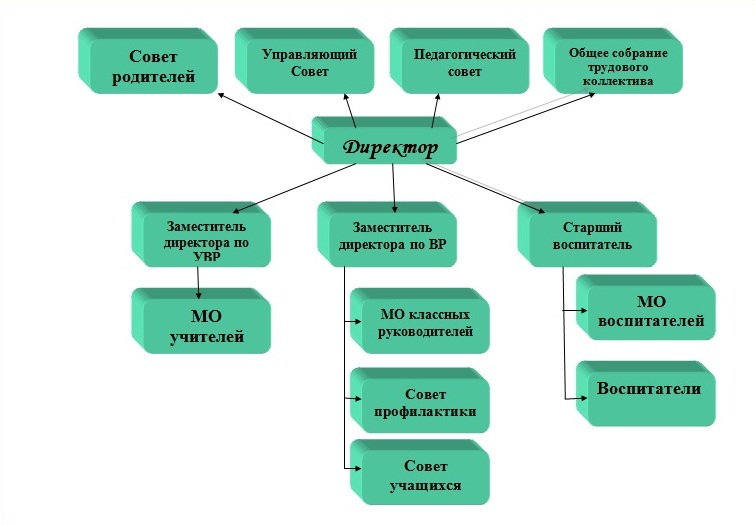 12.Задачи, стоящие перед образовательной организацией.Приоритетные  задачи школы, требующие  первоначального решения: - реализация образовательных задач в соответствии  с  законом « Об    образовании  в  Российской Федерации»;- реализация  ФГОС второго поколения в начальной и основной школе;- совершенствование методической работы, ВШК ;-повышение  профессиональной компетенции  педагогов с целью реализации стандартов второго поколения, овладения  технологией проведения современного урока;- внедрение в образовательный процесс физкультурно-оздоровительных технологий с целью развития положительной  мотиваций   к занятиям  физической культуры и спортом;- совершенствование системы работы с одарёнными детьми; -совершенствования содержания и форм воспитательной работы в школе на принципах соуправления и самоуправления;-формирование  гражданской  позиции выпускника  с целью снижения негативного влияния социума на воспитание и развитие учащихся;-осуществление преемственности: детский сад- начальная школа, начальная школа -  основная школа, основная школа – средняя школа.Перспективные  задачи: 1. Полное обновление материально-технической базы кабинетов, пополнение компьютерной и оргтехникой за счёт средств субвенций и   привлечения внебюджетных средств с целью предоставления качественных образовательных услуг.       2. Создание единого социо-культурного образовательного пространства -  как условие  формирования конкурентоспособной  личности в современном обществе.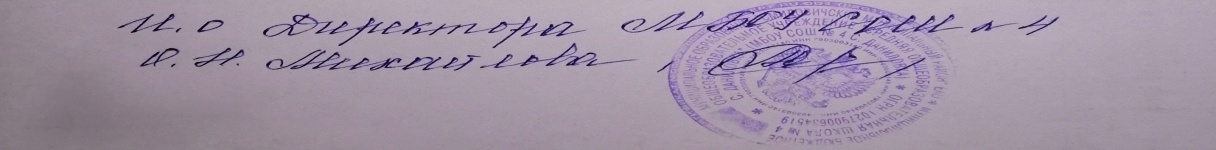 2015-20162016-20172017 -20182018-2019Декабрь 2019Контингент учеников (на начало уч. года)116123114122110Число классов- комплектов910111111Средняя наполняемость12,912,310,31110Приём в 1кл. (от общего контингента)14 чел -12,1%13чел.-11,0%7 чел.- 6,3%18 чел – 14,8%13 чел.-11,8%Поступление в 10 класс (от количества вып. 9класса)05-45,5%5-41,2%5-45,4%4 чел. -33%Материально – техническая базаТехническая оснащённость-количество учебных кабинетов – 14,из них кабинетов начальных классов – 3-спортзал – 1 (площадь – 277,2 кв.м )-столовая – 1 (посадочных мест –70)-медицинский кабинет – 1-спортивный стадион – 1 (на стадионе расположены футбольное поле, летняя волейбольная площадка, уличные тренажеры)-мастерские – 2-библиотека – 1-актовый зал – 1 (площадь - 101 кв. м)- пришкольный участок (площадь 0,3 га)-телевизор – 5, магнитофон – 4-видеомагнитофон – 2-музыкальный центр – 1- принтер – 5, сканер – 2-мультимедийный проектор -8-компьютеры – 17-цифровой фотоаппарат – 1-видеокамера-1-станки – 6 шт.-швейные машины –10 шт-интерактивная доска -1Весь педагогический состав, включая совместителейштатных педагогических работникамивысшее педагогическое образованиевысшее непедагогическое образованиенезаконченное высшеесреднее профессиональноеимеют почётные звания, в т.ч. «Ветеран труда»Высшая  квалификационная  категорияПервая квалификационная  категорияСоответствие занимаемой должностиУчитель1378 %-1-6,25%1-7,8%3-23%1-7,8%5-38,5 %4 – 30,8%Учебный годВсего учащихсяУчащиеся, освоившие общеобразовательные программы (количество/ %)2014-2015125125/100%2015-2016116116/ 93,1 (1 ученик оставлен на повторное обучение)2016- 2017123123/100%2017-2018114114/100%2018-2019113113/100%Декабрь 2019115114/98%Ступени2016-20172017-20182018-20191 полугодие 2019Начальная43%45%28%28%Основная42,3%43,4%41%30%Средняя  40%45%40%55%Класс(7-11)ПредметФИО участникаМестов школьной олимпиаде(победитель или призер)ФИОУчителя -наставника7Русский языкИгнатенко Виолетта ВладимировнапобедительСавичева Мария Викторовна7Русский языкЖук Таисия АртёмовнапризёрСавичева Мария Викторовна7Русский языкСоловьёва Диана АлександровнапризёрСавичева Мария Викторовна10Русский языкГолубь Александра ИвановнапобедительНичук Вера Владимировна10Русский языкОвчинникова Тамара СергеевнапризёрНичук Вера Владимировна9ГеографияКотик Ярославна  ИгоревнапобедительГолубь Татьяна Александровна9ГеографияЛебедева Ангелина АлександровнапризёрГолубь Татьяна Александровна7Литература Соловьёва Диана АлександровнапобедительСавичева Мария Викторовна7ЛитератураИгнатенко Виолетта ВладимировнапризёрСавичева Мария Викторовна7ЛитератураКривопалова Екатерина АлексеевнапризёрСавичева Мария Викторовна9ЛитератураСиничук Елизавета АлександровнапобедительНичук Вера Владимировна9МатематикаПетренко Анастасия ДенисовнапобедительБурова Альбина Анатольевна9МатематикаХаритонова Антонина ЮрьевнапобедительБурова Альбина Анатольевна9МатематикаЛебедева Ангелина АлександровнапризёрБурова Альбина Анатольевна10МатематикаГолубь Александра ИвановнапобедительКовина Галина Александровна10МатематикаИстомин Константин КонстантиновичпобедительКовина Галина Александровна10МатематикаОвчинникова Тамара СергеевнапобедительКовина Галина Александровна9История Лебедева Ангелина АлександровнапобедительСавичева Мария Викторовна9История Бондарева Александра МаксимовнапризёрСавичева Мария Викторовна9История Синичук Елизавета АлександровнапризёрСавичева Мария Викторовна9История Тетерчук Арсений НиколаевичпризёрСавичева Мария Викторовна7ОбществознаниеИгнатенко Виолетта ВладимировнапобедительСавичева Мария Викторовна7ОбществознаниеСоловьёва Диана АлександровнапобедительСавичева Мария Викторовна8ОбществознаниеГордеева Ангелина СергеевнапобедительСавичева Мария Викторовна8ОбществознаниеБондарь Ульяна ВалентиновнапризёрСавичева Мария Викторовна9ОбществознаниеПетренко Анастасия ДенисовнапобедительСавичева Мария Викторовна9ОбществознаниеЛебедева Ангелина АлександровнапризёрСавичева Мария Викторовна9ОбществознаниеСиничук Елизавета АлександровнапризёрСавичева Мария Викторовна9ОбществознаниеХаритонова Антонина ЮрьевнапризёрСавичева Мария Викторовна9ОбществознаниеГолубь Александра ИвановнапобедительСавичева Мария Викторовна10ФизикаГолубь Александра ИвановнаучастникБурова Альбина Анатольевна10ФизикаОвчинникова Тамара СергеевнаучастникБурова Альбина Анатольевна11ФизикаТимофеева Марина ЕвгеньевнаучастникБурова Альбина Анатольевна9ОБЖПетренко Анастасия ДенисовнапобедительЛяднова Светлана Евгеньевна9ОБЖСиничук Елизавета АлександровнапризёрЛяднова Светлана Евгеньевна9ОБЖХаритонова Антонина ЮрьевнапризёрЛяднова Светлана Евгеньевна10ОБЖГолубь Александра ИвановнапобедительЛяднова Светлана Евгеньевна10ОБЖИстомин Константин КонстантиновичпризёрЛяднова Светлана Евгеньевна11ОБЖКостял Анатолий ЮрьевичпобедительЛяднова Светлана Евгеньевна11ОБЖИльюшко Даниил ИвановичпризёрЛяднова Светлана Евгеньевна9Физическая культураЛебедева Ангелина АлександровнапобедительИстомин Константин Анатольевич10Физическая культураИстомин Константин КонстантиновичпобедительИстомин Константин Анатольевич10Физическая культураОвчинникова Тамара СергеевнапризёрИстомин Константин Анатольевич11Физическая культураИстомин Александр КонстантиновичпобедительИстомин Константин Анатольевич11Физическая культураИльюшко Даниил ИвановичпризёрИстомин Константин Анатольевич11Физическая культураТимофеева Марина ЕвгеньевнапризёрИстомин Константин Анатольевич11ХимияИльюшко Даниил ИвановичучастникПашенко Светлана Валентиновна7ТехнологияМалыш Вероника МихайловнапобедительПолянская Юлия Анатольевна8ТехнологияБондарь Ульяна ВалентиновнапобедительПолянская Юлия Анатольевна11  ТехнологияТимофеева Марина ЕвгеньевнапобедительПолянская Юлия Анатольевна7БиологияИгнатенко Виолетта ВладимировнапобедительПашенко Светлана Валентиновна7БиологияЖириков Семён ВикторовичпризёрПашенко Светлана Валентиновна8БиологияБондарь Ульяна ВалентиновнапобедительПашенко Светлана Валентиновна9БиологияЛебедева Ангелина АлександровнапобедительПашенко Светлана Валентиновна9БиологияОводова Инга СергеевнапризёрПашенко Светлана Валентиновна10БиологияОвчинникова Тамара СергеевнапобедительПашенко Светлана Валентиновна10БиологияГолубь Александра ИвановнапризёрПашенко Светлана Валентиновна11БиологияИльюшко Даниил ИвановичпобедительПашенко Светлана Валентиновна11  БиологияТимофеева Марина ЕвгеньевнапризёрПашенко Светлана Валентиновна11АстрономияКостял Анатолий ЮрьевичучастникБурова Альбина Анатольевна№Ф.И.КлассПредметРезультативность 1Голубь Александра10обществознаниепобедитель2Голубь Александра10биологияпризёр3Лебедева Ангелина9математикапризёр4Петренко Анастасия9математикапризёр5Петренко Анастасия9обществознаниепризёр№п/пКлассный руководитель/учительНазвание олимпиад,, конкурсов и т.дКоличество участниковрезультативность1Савичева Мария Викторовна«Высшая проба»9УчастиеКлассПредмет Форма проведения% кач.% усп.ФИО учителя2Русский языкТест43100Иванченко И. Б.2Литературное чтениеТест57100Михайлова О.Н.2Литературное чтениеРабота с текстом71100Иванченко И. Б.2Английский языкТест 60100Санжеев А.В.2Математика Тест43100Иванченко И. Б.2Математика Контрольная работа100100Иванченко И. Б.2Окружающий мир Тест71100Михайлова О.Н.2Музыка Тест 94100Голубь Т.А.2Изобразительное искусствоТест100100Полянская Ю.А.2ТехнологияТест80100Михайлова О.Н.2Физическая культураСдача нормативов80100Истомин К.А.3Русский языкТест33100Михайлова О.Н.3 Литературное чтениеТест 67100Михайлова О.Н.3Английский языкТест 69100Тонких А.П.3Математика Тест78100Михайлова О.Н.3Окружающий мир Тест 67100Михайлова О.Н.3Музыка Тест 78100Голубь Т.А.3Изобразительное искусствоТест 44100Михайлова О.Н.3ТехнологияТест 100100Михайлова О.Н.3Физическая культураСдача нормативов75100Истомин К.А.4Русский языкДиктант. Тест31100Михайлова Ю.А.4 Литературное чтениеТест56100Михайлова Ю.А.4Английский языкТест 74100Тонких А.П.4Математика Контрольная работа50100Михайлова Ю.А.4Окружающий мир Тест63100Михайлова Ю.А.4Музыка Тест56100Голубь Т.А.4Изобразительное искусствоТест88100Полянская Ю.А.4ТехнологияТест71100Полянская Ю.А.4Физическая культураСдача нормативов100100Истомин К.А.5Русский языкТест 41100Ничук В.В.5 ЛитератураТест 47100Ничук В.В.5Английский языкТест 80100Тонких А.П.5Математика Тест50100Иванченко О.Г.5ИсторияТест50100Савичева М.В.5ОбществознаниеТест80100Савичева М.В.5ГеографияТест72100Голубь Т.А.5БиологияТест50100Пашенко С.В.5Музыка Тест90100Голубь Т.А.5Изобразительное искусствоТест94100Голубь Т.А.5ТехнологияТест100100Полянская Ю.А.5Физическая культураСдача нормативов100100Истомин К.А.6Русский языкТест 50100Михайлова Ю.А.6 ЛитератураТест 70100Михайлова Ю.А.6Английский языкТест 43100Тонких А.П.6Математика Тест20100Иванченко О.Г.6ИсторияТест60100Савичева М.В.6ОбществознаниеТест70100Савичева М.В.6ГеографияТест 40100Голубь Т.А.6БиологияТест40100Пашенко С.В.6Музыка Тест100100Голубь Т.А.6Изобразительное искусствоТест100100Полянская Ю.А.6ТехнологияТест 100100Полянская Ю.А.6Физическая культураСдача нормативов100100Истомин К.А.7Русский языкТест 57100Савичева М.В.7 Литература Тест 92100Савичева М.В.7Английский языкТест 37100Калашникова Н.А.7АлгебраТест40100Бурова А.А.7ГеометрияТест20100Бурова А.А.7ИнформатикаТест 40100Иванченко О.Г.7ИсторияТест63100Савичева М.В.7ОбществознаниеТест58100Савичева М.В.7ГеографияТест23100Голубь Т.А.7БиологияКонтрольная работа58100Пашенко С.В.7ФизикаКонтрольная работа40100Бурова А.А.7Музыка Тест71100Голубь Т.А.7Изобразительное искусствоТест100100Полянская Ю.А.7ТехнологияТест 100100Полянская Ю.А.7Физическая культураСдача нормативов92100Истомин К.А.8Русский языкТест 69100Михайлова О.Н..8 ЛитератураТест 77100Михайлова О.Н..8Английский языкТест 23100Калашникова Н.А.8ГеометрияТест54100Иванченко О.Г.8АлгебраТест50100Иванченко О.Г.8ИнформатикаТест 69100Иванченко О.Г.8ИсторияТест54100Савичева М.В.8ОбществознаниеТест31100Савичева М.В.8ГеографияТест50100Голубь Т.А.8ХимияТест50100Пашенко С.В.8БиологияКонтрольная работа50100Пашенко С.В.8ФизикаКонтрольная работа54100Бурова А.А.8Музыка Тест62100Голубь Т.А.8Изобразительное искусствоТест92100Полянская Ю.А.8ТехнологияТест100100Полянская Ю.А.8ОБЖТест92100Притворова А.Д.8Физическая культураСдача нормативов92100Истомин К.А.9Русский языкТест 42100Ничук В.В.9 ЛитератураТест 83100Ничук В.В.9Английский языкТест 67100Калашникова Н.А.9МатематикаКонтрольная работа52100Бурова А.А.9ИнформатикаТест 75100Иванченко О.Г.9ИсторияТест52100Савичева М.В.9ОбществознаниеТест52100Савичева М.В.9ГеографияТест42100Голубь Т.А.9БиологияТест 45100Пашенко С.В.ХимияКонтрольная работа36100Пашенко С.В.9ФизикаКонтрольная работа75100Бурова А.А.9Музыка Тест83100Голубь Т.А.9Изобразительное искусствоТест91100Полянская Ю.А.9ОБЖТест100100Притворова А.Д.9Физическая культураСдача нормативов100100Истомин К.А.10Русский языкТест 80100Ничук В.В.10 ЛитератураТест 100100Ничук В.В.10Английский языкТест 100100Калашникова Н.А.10МатематикаКонтрольная работа80100Ковина Г.А.10ИнформатикаТест 80100Иванченко О.Г.10ИсторияТест60100Савичева М.В.10ОбществознаниеТест80100Савичева М.В.10ГеографияТест75100Голубь Т.А.10БиологияТест60100Пашенко С.В.10ХимияКонтрольная работа40100Пашенко С.В.10ФизикаКонтрольная работа 60100Бурова А.А.10ОБЖТест100100Притворова А.Д.10Физическая культураСдача нормативов100100Истомин К.А.11Русский языкТест 80100Ничук В.В.11 ЛитератураТест 100100Ничук В.В.11Английский языкТест 100100Калашникова Н.А.11МатематикаКонтрольная работа20100Ковина Г.А.11ИнформатикаТест100100Иванченко О.Г.11ИсторияТест60100Савичева М.В.11ОбществознаниеТест60100Савичева М.В.11ГеографияТест60100Голубь Т.А.11БиологияТест50100Пашенко С.В.ХимияТест50100Пашенко С.В.11ФизикаТест20100Бурова А.А.11ОБЖТест100100Притворова А.Д.11Физическая культураСдача нормативов100100Истомин К.А.предмет«2»«3»«4»«5»Количество уч-сяКачество %(на «4» и «5»)Успеваемость %Средний баллРусский язык 02641283%100%4,2Математика 05601250%100%3,5Обществознание 09111118%100%3,3География  04711267%100%3,8Биология00104100%100%4предметКоличество уч-сяМаксимальный баллМинимальный баллСредний баллРусский язык 5645760Математика (базовая)2Оценка: 4--Математика (профильная)3453341Физика13939Химия125(порог не пройден)КлассПредметУсвоениеКачество4Русский язык100%33%Математика100%47%Окр. мир100%60%5Биология100%56%Математика94%50%Русский язык94%44%История100%63%6География100%40%Биология100%90%Русский язык100%40%Математика100%20%История100%60%Обществознание100%60%11География100%60%Биология100%60%Участники воспитательного процессаВсегообразованиеобразованиеСтаж работыСтаж работыСтаж работыСтаж работыУчастники воспитательного процессаВсеговысшееСреднее специальноеДо 33-1010-15Более 15 Заместитель директора по ВР111Классные руководители87117Педагоги дополнительного образования(совместители)222Уточнение банка данных детей и семей, состоящих на внутришкольном контроле, учете КДН и составляющих "группу риска".Заведена картотека  учащихся «группы риска». Составлены социальные паспорта.Организация работы по вовлечению  учащихся, склонных к правонарушениям, в кружки и секции.Все учащиеся «группы риска» посещают кружки и секции при школе.Посещение семей учащихся на дому с целью определения бытовых условий. Составлены акты обследования жилищных условий. Контроль посещаемости учащимися школы и выполнения домашних заданий.Заседание Совета по профилактике правонарушений по поводу ухода несовершеннолетних из дома. Беседы по темам:  «Как правильно организовать свой день»,«О вреде курения».Проведение бесед инспекторами ОДН.Информирование и связь с родителями по факту пропуска занятий без уважительных причин, невыполнения домашних заданий.ФИО родителейФИО ребенкаОснование постановки на учетДата постановки на учетЛебедева МаринаГригорьевнаГордеева Ангелина Сергеевна24.03.2018 отказано в ВУД (ч.3 ст. 30,п. «а» ч.2 ст.105 УКРФ0Октябрь, 2018г.Шеломенцева Юлия СергеевнаШеломенцеваКсения НиколаевнаНенадлежащее исполнение род. обязанностейНоябрь, 2018г.Шеломенцева Татьяна ИвановнаШеломенцев Дмитрий ЕвгеньевичСемья многодетная, неблагополучная. Нарушение учебной дисциплины. Нет родительского контроля.Сентябрь, 2017г.Буховцева Татьяна СтаниславовнаБуховцева Варвара ПавловнаНенадлежащее исполнение род. обязанностейСентябрь, 2017г.Буховцева Татьяна СтаниславовнаБуховцев Максим СергеевичНенадлежащее исполнение род. обязанностейСентябрь, 2019г.Дядык Рада РенатовнаРычков Кирилл СергеевичДрака-определение об отказе в ВДАП по ст.6.1.1 КоАП РФ (не достиг возраста привлечения к административной ответственности)Сентябрь 2019гСроки исполненияЗапланированные мероприятияСентябрь 1.Выбор состава совета старшеклассников, выбор ответственных за секторы.2.Утверждение плана мероприятий и конкурсов на 2019 год.3.Утверждение плана мероприятий ко «Дню учителя», «Дню самоуправления».Октябрь 1.Проведение «Дня самоуправления», праздничного концерта, посвященного Дню Учителя.2.Проведение рейда «внешний вид учащихся».3.Акция «Нет наркотикам!»Ноябрь 1.Праздничные мероприятия, посвященные «Дню матери», «Дня народного единства»2.Беседа с учащимися младших классов «Правила поведения на водоеме в осенне-зимний период».Декабрь 1.Подготовка к новогоднему празднику.2. Проведение новогоднего праздника «Волшебный огонек».МероприятиеУчастникиДата РезультатУчительОбластные соревнования по баскетболу среди юношей Всероссийский конкурс по ПДД с «супер-мамой» Областной конкурс «Красная нига глазами детей».Областной конкурс «Красота божьего мира» Районные соревнования по мини-футболу.«Юный живописец» (ЖириковС., Малыш В. - 6 кл., Азанова Д., Пирузян А.(Тетерюк В., Ильюшко Д., Истомин А. – 10 кл.,Ляднов А., Тетерчук А., Вершинин К., Тимофеев И. – 8 кл., Ибиев Р., Дорохов В. – 6 кл.),ДядыкЛ., Фомичёв Евгений – 5кл.(Жириков Семён – 6 кл.)(Емельянцева А. Мамонтова А.- 5 кл., Жириков С. Еривопалова Е. – 6 кл.(Истомин К., Бударин В., Братусь М. 9 кл., Тетерчук А. – 8 кл., Рычков К. – 7 кл.),Котик Я., Ляднов А., Бондарева А., Харитонова А., Вершинин К.- 8 кл., Страмилова А., Дядик М., Королёва А., Братусь М., Колобееов А., Истомин К.- 9 к, Шмелёва А., Штраух К. -11 кл),(Жириков С., Малыш В. - 6 кл., Азанова Д., Пирузян А.)Январь 2019Февраль 2019Февраль 2019Март 2019Январь 2019Февраль 20191 местоУчастники ПобедительУчастникиУчастникиУчастникиИстомин К.А.Притворова А.Д.Полянская Ю.А.Полянская Ю.А.Истомин К.А.Полянская Ю.А.Предрайонные соревнования по баскетболуДевочкимальчики28.10.201929.10.20193 место1 местоИстомин К.А.Районные соревнования по баскетболу девушкиюноши12.12.201913.12.20191 место1 местоИстомин К.А.Стрит-боллМальчикидевочки21.12.20191 место1 местоИстомин К.А.Фут-залМальчики-8-11 25.12.20195 местоИстомин К.А.Общешкольные родительские собранияКлассные родительские собранияКласс 1. Результат деятельности школы за 2018-2019 учебный год «Как помочь ребенку успешно подготовиться к ЕГЭ». 11«Склонности и интересы ребенка в выборе профессии».11«Что такое стресс и как с ним бороться».11«Самовоспитание особенностей организации учебного труда».10«Как помочь детям в постановке реалистических жизненных целей».10«Здоровье современных детей»10«9 класс: проблемы и решения»9«Роль семьи в формировании позитивной самооценки личности»9«мой ребенок: толерантность в общении».9«Конфликтные ситуации и пути их решения».8«Половое созревание и сложности подросткового периода».8«Воля, как мотиватор к учебной деятельности».8«Переходный возраст: особенности подросткового возраста»7«Как помочь детям в постановке реалистических жизненных целей»7«Здоровье современных детей».7«Наши увлечения и таланты».6«Безопасный интернет».6«Особенности подросткового возраста».6«Особенности обучения пятиклассников».5«Физиологическое взросление и его  влияние на формирование познавательных и личностных качеств ребенка».5«Учебные способности ребенка. Пути их развития на уроке и во внеурочной деятельности».5«Речевые навыки и их значение в дальнейшем обучении школьников».5«Учимся понимать своего ребенка. Взрослый младший школьник»4«Десять ошибок в воспитании, которые все когда-нибудь допускали».4«Требования к выпускнику начальной школы».4«Как здорово, что все мы здесь сегодня собрались».3«Родителям об особенностях памяти младшего школьника».3«Профилактика вредных привычек у младших подростков»3«Вот и стали мы второклассниками».2«Мудрость родительской любви».2«Здоровые дети в здоровой семье».2«Особенности обучения первоклассников».1«Проблема адаптации первоклассников в школе».1«Телевизор в жизни семьи и первоклассника».1«Эмоции положительные и отрицательные».1«Итоги учебного года. Организация летнего отдыха. 6«Итоги учебного года. Организация летнего отдыха.2,3«Роль домашнего задания в развитии ребенка. Скоро лето.»4«Организация и проведение ЕГЭ»11«Перелистывая страницы учебного года»1«Наши достижения»5Итоги года. Психологические особенности сдачи экзаменов.9Положительные эмоции в жизни человека. Итоги года.7Профессии, которые выбирают наши дети. Итоги года.10Проблемы компьютерной зависимости в подростковом возрасте. Итоги года.8Олимпиады, конкурсы                             ФИ учащихсяРезультат Хореагрофический конкурс «Крейзиденс»;Овчинникова Т.С.1 местоучастницаХореагрофический конкурс «Крейзиденс»Синичук Е.А.1 местоХореагрофический конкурс «Крейзиденс»Баранова В.Н.1 местоХореагрофический конкурс «Крейзиденс»Дядык Л.А.1 местоХореагрофический конкурс «Крейзиденс»Кривопалова Е.А.1 местоКонкурс рисунков «Осень»-школьный этап;Конкурс рисунков «Пришла зима»-школьный этап;Конкурс плакатов «Покормите птиц»;Конкурс«Новогодняя игрушка»;Конкурс «Краски», к 85 летию ЕАО»;Конкурс «Живое слово родного края».Иваненко Е.А.1 место1 местоУчастницаУчастница УчастницаУчастница  Районные соревнования по баскетболу,Соревнования по стрит-болуИгнатенко В.В.1 место1 местоВсероссийские соревнования по джиу-джитсу;Районные соревнования по баскетболу.Ильюшко Д.И.1 место1 местоРайонные соревнования по баскетболу;Истомин А.К.1 местоРайонные соревнования по баскетболу;Истомин К. К.1 место